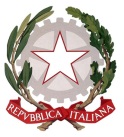 Ministero dell’Istruzione, dell’Università e della RicercaUfficio Scolastico Regionale per la SardegnaDirezione Generale Ufficio 4 °Prot.AOODRSA.REG.UFF.n.   3499                                                                Cagliari,      1       aprile  2015                          Ai Dirigenti Scolasticidelle scuole di istruzione secondaria di secondo grado LORO  SEDIAi Dirigente dell’Ufficio V VI VII e VIIIAmbiti Territoriali per la Provincia di			CAGLIARI SASSARI NUORO ORISTANOSi richiama l’attenzione delle SS.LL. sull’Avviso del 27 marzo 2015, pubblicato nelle News della  INTRANET  del MIUR, con la quale la Struttura Tecnica Esami di Stato - Direzione Generale per gli Ordinamenti e la Valutazione del sistema Nazionale di Istruzione - comunica precisazioni tecniche in merito a problematiche rappresentate dalle varie realtà scolastiche territoriali.f.to    Il Direttore Generale                                                                                                               Francesco FelizianiEsameStato2014/2015/notaallescuolesuavvisoMIUROGGETTO: Esame di Stato 2014/2015  -   Precisazioni tecniche.